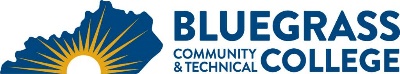 Program Coordinator: Paul Turner	E-mail: paul.turner@kctcs.edu		Phone: 859-246-6717Program Website: https://bluegrass.kctcs.edu/education-training/program-finder/electrical-technology.aspx Student Name:		Student ID: Students must meet college readiness benchmarks as identified by the Council on Postsecondary Education or remedy the identified skill deficiencies. Graduation Requirements:Advisor Name	__________________________________	Advisor Contact	________________________________First SemesterCredit HoursTermGradePrerequisitesNotesIET 107 Basic Electricity / Electronics3IET 205 Robot Maintenance 4Total Semester Credit Hours7Second SemesterCr. Hrs.TermGradePrerequisitesNotesIET 203 Programmable Logic Controllers5IET 206 Controls and Instrumentation5Total Semester Credit Hours10Total Certificate Credit Hours1725% or more of Total Certificate Credit Hours must be earned at BCTCGrade of C or higher in each course required for the certificate